TENTO PROJEKT JE SPOLUFINANCOVANÝ Z EURÓPSKEJ ÚNIE 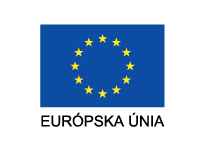 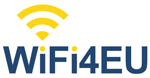 Dňa 18.11.2021 bola ukončená realizácia projektu s názvom: WIFI4EU. Cieľom iniciatívy WIFI4EU je poskytovať obyvateľom a návštevníkom obce kvalitný prístup na internet prostredníctvom bezplatných prístupových bodov WI-FI vo verejných priestoroch.Naša obec sa zapojila do tejto iniciatívy a v tretej výzve na predkladanie žiadostí o WIFI4EU bola úspešná a získala poukaz v hodnote 15 000,00 EUR na úhradu nákladov spojených s obstarávaním zariadení, realizáciou a ich zavedením do prevádzky.V obci bolo zriadených nasledovných 10 prístupových bodov WIFI4EU:Obecný úradKultúrny dom – KantínaLekáreňPožiarna zbrojnicaKnižnicaZberný dvorCintorínZákladná školaMultifunkčné ihriskoFutbalový štadiónSSID: WiFi4EU
PASSWORD: bez heslaV oblasti uvedených prístupových bodov môžu obyvatelia bezplatne využívať prístup na internet. Prihlásiť sa je možné cez sieť WIFI4EU.